ORDE van de dienst van Woord en Avondmaal
Witte Donderdag 1 april 2021 – 19.30 uur
Michaelskerk GrijpskerkeOp de avond van de Witte Donderdag gedenken we de inzetting van
het Heilig Avondmaal tijdens de viering van de Pesachmaaltijd van
Jezus en Zijn leerlingen.
Tijdens die maaltijd heeft Jezus de voeten van Zijn leerlingen
gewassen en leerde Hij ons – aan de vooravond van Zijn lijden en sterven -
om ‘elkaar de voeten te wassen’.
De kleur is wit. De Schriftlezingen zijn uit het Mattheüs- en Johannes-evangelie.Voorganger : Ds. Fred van Slooten      Orgel : Perry Boogaard
……………………………………………………………………………………………WELKOM
ZINGEN : Ps. 116 : 1,3,6,7,8
STIL GEBED
BEMOEDIGING en GROETGEBED , afgesloten met ZINGEN : Gez. 558 : 1,4,9SCHRIFTLEZING : Johannes 13 : 1 t/m 15
ZINGEN : Gez. 569 : 1 t/m 4SCHRIFTLEZING :  Mattheüs 26 : 17 t/m 30
Zingen : Gez. 970 : 2,4,5MEDITATIE
ZINGEN : Gez. 393 : 1,2,3GEBEDENAVONDMAAL : Inleiding
                          Nodiging
                          Gebedsgroet
                          Tafelgebed
                          ZINGEN : Gez. 404B
                          Vervolg Tafelgebed en gedachtenis
                          Gebed en Onze Vader
                          ZINGEN :  Gez. 408B
                          Uitdeling en communie

DANKZEGGING
ZINGEN : Gez. 378ZEGEN.                          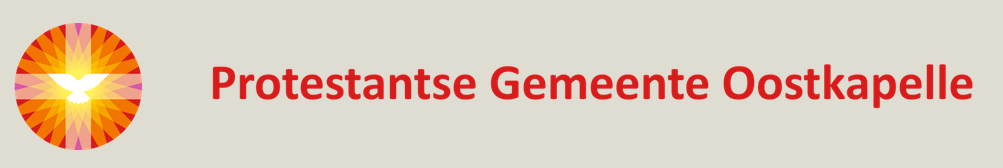 L i t u r g i e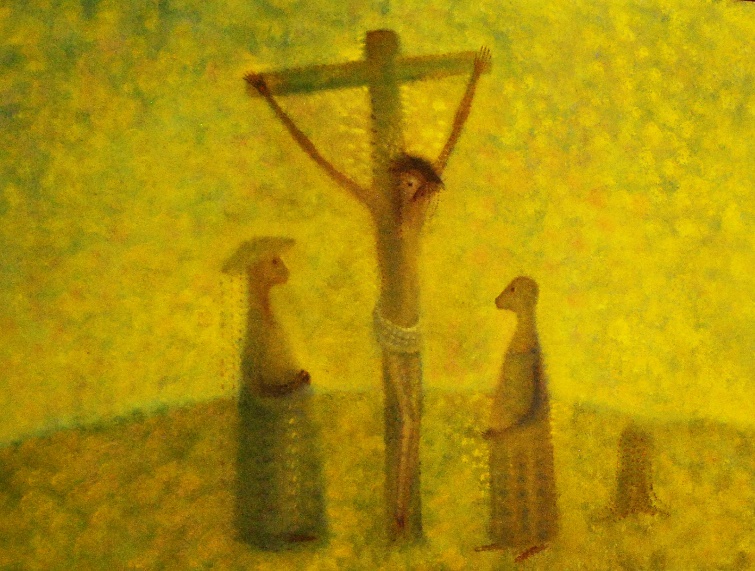 Orde van dienst voor Goede Vrijdag 2 april 2021 in de protestantse Zionskerk te Oostkapelle. Liturgische kleur: paars.Predikant ds. Ph.A. Beukenhorst, ouderling van dienst Frans Vijlbrief en organist Cocky Klaver.ORDE VAN DIENSTSober orgelspel vooraf, variaties ‘O liefde die verborgen zijt’ De paaskaars brandt nogWelkom en mededelingen door de ouderling van dienstInleiding en liturgische opening door de predikantKijken en luisteren:  Liedboek 558 – ‘Jezus, om uw lijden groot’ LEZING LIJDENSEVANGELIE VOLGENS JOHANNES1ste Lezing:   Johannes 18, 1 t/m 11     >Illustratie Aad de Haas, statie 1 – Jezus verraden door Judas2de Lezing:    Johannes 18, 12 t/m 18     >Thuis meezingen met het orgel:   Liedboek 587: strofen 1 en 23de Lezing:     Johannes 18, 19 t/m 24     >Kijken en luisteren: Liedboek 560: 1, 2, 3 – ‘Hij ging de weg zo eenzaam’4de Lezing:    Johannes 18, 25 t/m 27     >Orgelspel: koraal uit Johannes Passion, ‘Petrus der nicht denkt zurück’5de Lezing:    Johannes 18, 28 t/m 32     >Thuis meezingen met het orgel:   Liedboek 575: strofen 1 en 26de Lezing:    Johannes 18, 29 t/m 40     >Illustratie Aad de Haas, statie 2 – Jezus bij Pilatus7de Lezing:   Johannes 19, 1 t/m 16a     >Thuis meezingen met het orgel:   Liedboek 576: strofen 1 en 28ste Lezing:    Johannes 19, 16b t/m 22    >Illustratie Aad de Haas, statie 3 – Jezus draagt het kruis9de Lezing:    Johannes 19, 23 t/m 27    >Illustratie Aad de Haas 11, 12, 13 – Jezus wordt ontkleed, gekruisigd, sterft10de Lezing:    Johannes 19, 28 t/m 30    >Jezus blaast zijn laatste adem uit, de Paaskaars wordt gedoofd   >Stilte11de Lezing:    Johannes 19, 31 t/m 37    >Thuis meezingen met het orgel:   Liedboek 590: strofen 1 en 212de Lezing:    Johannes 19, 38 t/m 42    >Illustratie Aad de Haas, 14, 15 – Jezus wordt van het kruis gehaald, begravenGEBEDEN EN SLOTWOORDGebeden – Stil gebed – Onze Vader (bid thuis mee) – Slotwoord – Stilte  L i t u r g i e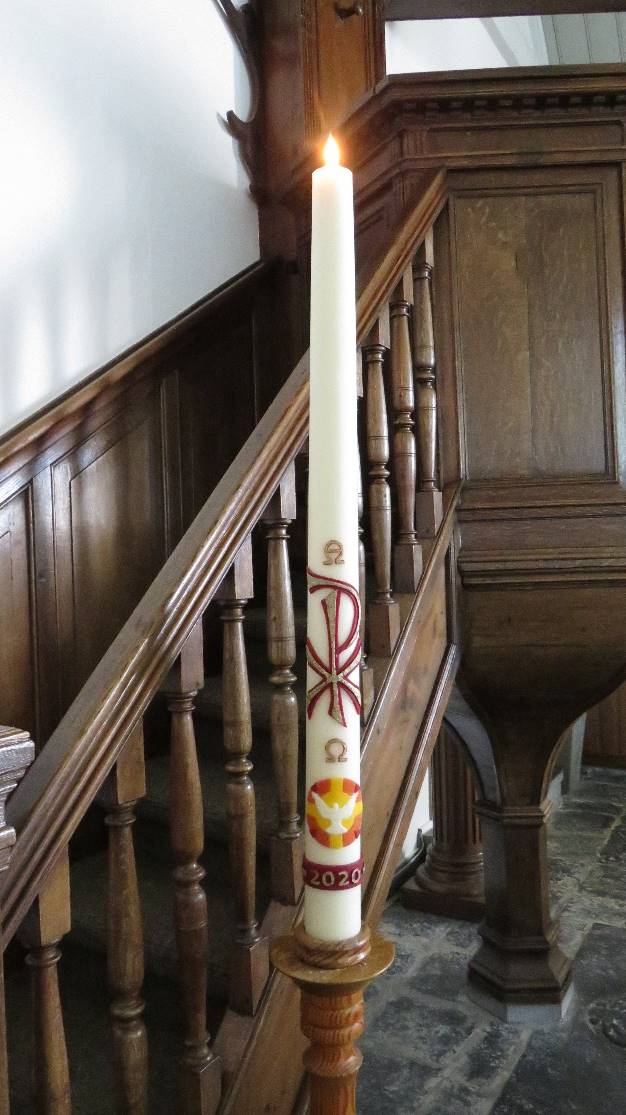 Orde van dienst voor de Paasvroegdienst op zondag 4 april 2021 om 6.00 uur in de protestantse Dorpskerk te Oostkapelle. Liturgische kleur: wit.Predikant ds. Ph.A. Beukenhorst, ouderling van dienst Maya Scheunhage-Vos en organist Rinus Jobse.LICHT VAN DE PAASKAARSSober orgelspel vooraf: ‘O Heer, wees met uw kerk’Binnenkomst ouderling en predikantKorte inleiding door de predikantDe Paaskaars wordt binnen gebrachtSymboliek van de PaaskaarsLiturgische groetKijken en thuis meezingen: Liedboek 601: strofen 1, 2 en 3 – ‘Licht dat ons aanstoot in de morgen’DOOPGEDACHTENISDoopgedachtenisBijbellezing door de ouderling van dienst:  Romeinen 6, 3 t/m 5Vernieuwing doopbeloftenOrgelspel en meezingen: Liedboek 675 strofe 1 – ‘Geest van hierboven’OPSTANDINGSEVANGELIEVerkondiging van het opstandingsevangelieBijbellezing door de ouderling van dienst:   Marcus 16, 5 t/m 7Kort woord van de predikantOrgelspel en meezingen: Liedboek 617 strofen 1, 2 en 3 – ‘De Heer is waarlijk opgestaan’ GEBED EN ZEGENKaarsengebed in de PaasvroegdienstKijken en thuis meezingen: Liedboek 598 – ‘Als alles duister is, ontsteek dan een lichtend vuur’SlotwoordenHeenzending en zegenUitbundig orgelspel: variaties over ‘Wees gegroet, gij eersteling der dagen’L i t u r g i e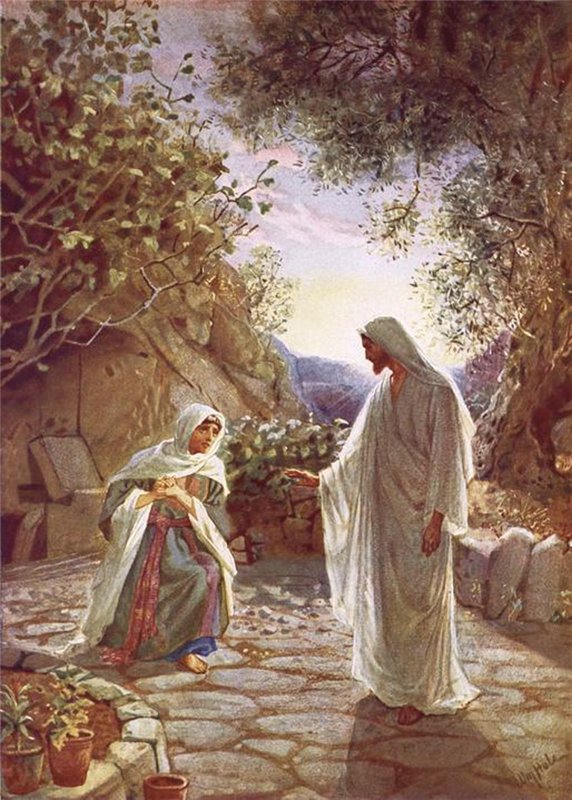 Orde van dienst voor de Paasdienst op zondag 4 april 2021 om 10 uur in de protestantse Zionskerk te Oostkapelle. 1ste zondag van Pasen.Liturgische kleur: wit.Predikant ds. Ph.A. Beukenhorst, ouderling van dienst Ron Waverijn en organist Rinus Jobse.DIENST VAN DE VOORBEREIDINGOrgelspel vooraf: variaties op “Daar juicht een toon daar klinkt een stem”  (Henri Malan)Welkom en mededelingen door de ouderlingLied luisteren en thuis meezingen: Liedboek Psalm 118: strofen 1 en 5 – ‘Laat ieder ’s Heren goedheid prijzen’   [Psalm v/d zondag]Inleiding en liturgische openingLied luisteren en thuis meezingen: Liedboek 624: strofen 1 en 3 – ‘Christus, onze Heer, verrees, halleluja!’Voor de kinderenLied meezingen:  ‘Weet je dat de lente komt… weet je wel dat Jezus leeft’DIENST VAN HET WOORDGebed bij de opening van de BijbelBijbellezingen:  Johannes 20, 1 t/m 18 door de ouderling van dienstMeditatief orgelspel vóór de preek: Een morgen ongedacht (Melchior Vulpius)Korte preekLied luisteren en thuis meezingen: Liedboek 839: strofen 1, 2, 3 en 4 – ‘Heer van de dans’ (gezongen door Sera Noa)DIENST VAN GEBEDEN EN GAVENVoorbeden – Stil gebed – Onze Vader (bid thuis mee)Collecte (rekeningnummers): 1. PG Oostkapelle (NL38 RABO 0375 5191 57); 2. Paascollecte Kerk in Actie (via de Diaconie: NL45 RBRB 0845 0168 57). Lied luisteren en thuis meezingen: Liedboek 634 – ‘U zij de glorie, opgestane Heer, U zij de victorie’ [oude tekst] Slotwoord – Heenzending en Zegen      Uitbundig uitleidend orgelspel:  “Ik zeg het allen, dat Hij leeft” (Johan Crüger)